LOUISIANA INTERNATIONAL DEEP WATER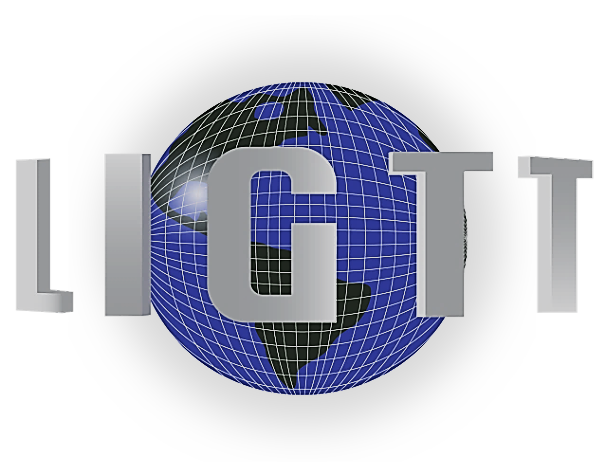 GULF TRANSFER TERMINAL (LIGTT) AUTHORITYI.	CALL TO ORDERII.	ROLL CALLIII.	APPROVAL OF MINUTES, March 8, 2018IV.	PRESIDENTS REPORTV.	TREASURERS REPORT	Ratify FY19 Budget as approved by Executive BoardVI.	ITEMS FOR DISCUSSION•	General discussion regarding progress of the LIGTT Project- Jim Woodworth•	State Ethics Training and Reporting Requirements•	Office Space option for LIGTT Authority•	Upcoming Conferences and Industry Related Meetings		Gulf Intracoastal Canal Association (GICA)- New Orleans- August 1-3			IRPT Intracoastal Canal/Gulf Basin Meeting- New Orleans- August 2		National Waterways Conference- New Orleans- September 12-14			IRPT Board Meeting- New Orleans- September 12•	Recommendations for joining Maritime Organizations		National Waterways Conference		Gulf Intracoastal Canal Association (GICA)•	Consideration of applying for grants related to the Offshore Container Terminal		Authorize Crystal to engage a grant writer experienced in the Maritime Industry•	Review and ratify approval of Annual Contracts:	  	Roedel Parsons, LIGTT Authority Legal Counsel	 	Kelly Smith, CPA		eSyncs- Web Hosting and Maintenance		Crystal Hutchinson- Executive Director•	Pursuant to La R.S. 42: 16 and 17 (2), and if so advised by legal counsel, the Board may 	hold an Executive Session, after which the Board will return to Open SessionVII.	ANY OTHER ITEMS THAT MAY COME BEFORE THE AUTHORITY FOR 	DISCUSSIONVIII.	ADJOURNMENT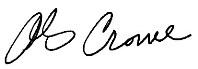 ____________________A. G. Crowe